GreenlandGreenlandGreenlandGreenlandMay 2023May 2023May 2023May 2023SundayMondayTuesdayWednesdayThursdayFridaySaturday123456Prayer Day7891011121314151617181920Ascension Day2122232425262728293031PentecostWhit MondayNOTES: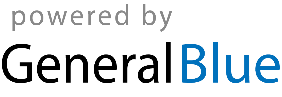 